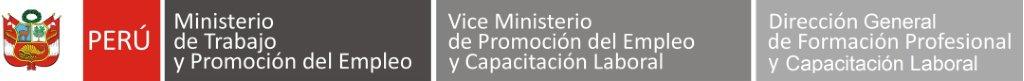 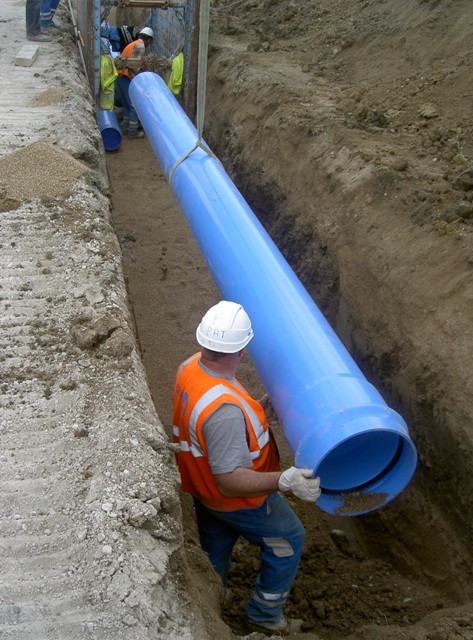 PRESENTACIÓNEste módulo es el instrumento técnico que describe las capacidades (conjunto de conocimientos, habilidades, destrezas y actitudes) identificadas con el sector productivo (empleadores y trabajadores) que serán desarrolladas a través de programas de capacitación, preparando a los participantes para desempeñarse en puestos de trabajo relacionados con supervisión de  la instalación, mantenimiento y desinstalación de tuberías y/o rieles en minería subterránea.Características:El módulo de Supervisión de Labores de Instalación, Mantenimiento y Desinstalación de Tuberías y/o Rieles te prepara para trabajar como:Supervisor de labores de instalación, mantenimiento y desinstalación de tuberías y rieles Otros afines al puesto.El módulo Supervisión de Labores de Instalación, Mantenimiento y Desinstalación de Tuberías y/o Rieles tiene una duración  de 100  horas cronológicas, como mínimo.  La vigencia del módulo es desde………………..   hasta……………………..El programa de capacitación del módulo de Supervisión de Labores de Instalación, Mantenimiento y Desinstalación de Tuberías y/o Rieles sugiere las unidades de aprendizaje o cursos:Distribuir las labores diarias de la cuadrilla de tuberos y rieleros.Supervisar la ejecución de las labores de la cuadrilla de tuberos y rieleros.Módulo de Capacitación Nº 4Asociado a la Unidad de Competencia N° 4Supervisar las labores de  instalación, mantenimiento y desinstalación de tuberías y/o rieles, de acuerdo con los requerimientos de la operación  y normatividad vigente.Perfil del formador o capacitador Dominio de los conocimientos y las técnicas relacionadas con la supervisión de la  instalación, mantenimiento y desinstalación de rieles  según las buenas prácticas y las normas de salud y seguridad, y que se acredite mediante una de las formas siguientes:Título profesional o certificación de competencias laborales.Experiencia profesional de un mínimo de 3 años en el campo de las competencias relacionadas con este módulo formativo.Competencias pedagógicas o metodológicas acreditadas de acuerdo con lo que establezcan   las administraciones competentes.CONSIDERACIONES PARA EL DESARROLLO DE LA CAPACITACIÓNFICHA TÉCNICA DE PERFIL OCUPACIONAL Y MÓDULOS RELACIONADOSSUPERVISIÓN DE LABORES DE INSTALACIÓN, MANTENIMIENTO Y DESINSTALACIÓN DE TUBERÍAS Y/O RIELESCAPACIDADESCRITERIOS DE EVALUACIÓNDistribuir las labores diarias de la cuadrilla de tuberos y rieleros, de acuerdo con lo coordinado con operaciones, las normas internas establecidas por la empresa y la normatividad vigente.Usa los equipos de protección personal y verifica su uso en forma permanente, de acuerdo con las normas de seguridad y salud ocupacional.Controla la asistencia del personal y coordina los trabajos con los responsables del área de operaciones.Organiza, coordina y distribuye los trabajos de las cuadrillas del personal para la instalación, mantenimiento y desinstalación de tuberías y brinda charlas de seguridad antes de iniciar las tareas.Autoriza el uso  de materiales en las instalaciones, mantenimiento y desinstalación de tuberías y participa en las reuniones de operaciones y planeamiento que realiza el área operativa.Supervisar la ejecución de las labores de la cuadrilla de tuberos y rieleros siguiendo el cronograma de trabajo, las normas establecidas por la empresa y la normatividad vigente.Verifica las condiciones del lugar donde se instalarán las tuberías o rieles y usa los equipos de protección personal, de acuerdo con las normas de seguridad y salud.Verifica que las cuadrillas cuenten con las herramientas y materiales completos, y controla en forma permanente los procesos de instalación y desinstalación, de acuerdo con las normas establecidas de la empresa.Verifica el uso adecuado de los materiales utilizados en la instalación y desinstalación de tuberías o rieles y que los acabados de las instalaciones queden, de acuerdo con las normas establecidas por la empresa.Verifica las pruebas realizadas con las instalaciones concluidas y controla el orden, la limpieza y la preservación del medio ambiente en la zona de trabajo.Coordina con las demás áreas los trabajos complementarios por realizarse, y registra y reporta los trabajos efectuados, de acuerdo con las normas establecidas por la empresa y la normatividad vigente.CONTENIDOS BÁSICOSCONTENIDOS BÁSICOSNormas técnicas sobre seguridad y salud en el trabajo.Organización  de personal.Instalaciones de servicios auxiliares en minería.Coordinación de trabajos con las demás áreas de la operación minera.Reglamento de la empresa y procedimientos escritos de trabajo seguro (PETS) en la instalación de tuberías en minería subterránea.Normas técnicas sobre seguridad y salud en el trabajo.Estándares de instalaciones de tuberías y/o rieles.Normas establecidas por la empresa en instalaciones de tuberías y/o rieles en minería.Reportes de las actividades realizadasNormas técnicas sobre seguridad y salud en el trabajo.Organización  de personal.Instalaciones de servicios auxiliares en minería.Coordinación de trabajos con las demás áreas de la operación minera.Reglamento de la empresa y procedimientos escritos de trabajo seguro (PETS) en la instalación de tuberías en minería subterránea.Normas técnicas sobre seguridad y salud en el trabajo.Estándares de instalaciones de tuberías y/o rieles.Normas establecidas por la empresa en instalaciones de tuberías y/o rieles en minería.Reportes de las actividades realizadasACTITUDESACTITUDESCuidado del medio ambiente acopiando desechos y uso adecuado de los materiales.Confianza en la propia capacidad personal.Respeto por las opiniones, estrategias y soluciones de los otros.Responsabilidad en el manejo de las máquinas, herramientas y equipos.Normas de seguridad establecidas.Cooperación y trabajo en equipo.Orden, limpieza y cuidado del lugar de trabajo y el medio ambiente en general.Exactitud en el cumplimiento de las instrucciones y las especificaciones técnicas.Cuidado del medio ambiente acopiando desechos y uso adecuado de los materiales.Confianza en la propia capacidad personal.Respeto por las opiniones, estrategias y soluciones de los otros.Responsabilidad en el manejo de las máquinas, herramientas y equipos.Normas de seguridad establecidas.Cooperación y trabajo en equipo.Orden, limpieza y cuidado del lugar de trabajo y el medio ambiente en general.Exactitud en el cumplimiento de las instrucciones y las especificaciones técnicas.CONTEXTO FORMATIVO(requisitos mínimos)CONTEXTO FORMATIVO(requisitos mínimos)Equipo personal: Equipo de protección personal:Protector de cabeza con barbiquejo.Respirador con elementos filtrantes para polvo.Botas de seguridad con punta de acero.Mameluco con cintas reflectivas.Orejeras o tapones de oído.Lentes de seguridad.Correa de seguridad porta batería de lámparas.Guante de seguridad de acuerdo a las normas de seguridad y salud ocupacional vigente.Otros equipos de acuerdo con los procedimientos propios de la empresa.EquipamientoEquipos:Wincha métrica o flexómetro.Libreta, lapicero, calculadora.Información / Formatos:Estándares de instalación de rieles en minería subterránea.Formato de IPERC.Formato de PETS, de instalación de tuberías.PETAR, en caso de ser necesario.Check list de inspección de la zona de trabajo. Inspección de rieles instalados  para coordinar su respectivo mantenimiento básico.Espacios e Instalaciones: Área donde se va a realizar la instalación, mantenimiento y desinstalación de tuberías (galería, crucero, cortada, rampas, by pass, chimenea, tajeo, cámara, etc.).Productos y Resultados:Equipos de protección personal utilizados en minería subterránea, dispuestos.Personal completo.Cuadrillas de personal distribuido.Personal utilizando en forma correcta todos sus equipos de protección personal.Área de trabajo ordenada y limpia, para iniciar los trabajos de instalación de tuberías o rieles.Herramientas y materiales bien utilizados.Instalaciones terminadas.Espacios e InstalacionesÁrea de trabajo de aproximadamente 80 m2.Equipo personal: Equipo de protección personal:Protector de cabeza con barbiquejo.Respirador con elementos filtrantes para polvo.Botas de seguridad con punta de acero.Mameluco con cintas reflectivas.Orejeras o tapones de oído.Lentes de seguridad.Correa de seguridad porta batería de lámparas.Guante de seguridad de acuerdo a las normas de seguridad y salud ocupacional vigente.Otros equipos de acuerdo con los procedimientos propios de la empresa.EquipamientoEquipos:Wincha métrica o flexómetro.Libreta, lapicero, calculadora.Información / Formatos:Estándares de instalación de rieles en minería subterránea.Formato de IPERC.Formato de PETS, de instalación de tuberías.PETAR, en caso de ser necesario.Check list de inspección de la zona de trabajo. Inspección de rieles instalados  para coordinar su respectivo mantenimiento básico.Espacios e Instalaciones: Área donde se va a realizar la instalación, mantenimiento y desinstalación de tuberías (galería, crucero, cortada, rampas, by pass, chimenea, tajeo, cámara, etc.).Productos y Resultados:Equipos de protección personal utilizados en minería subterránea, dispuestos.Personal completo.Cuadrillas de personal distribuido.Personal utilizando en forma correcta todos sus equipos de protección personal.Área de trabajo ordenada y limpia, para iniciar los trabajos de instalación de tuberías o rieles.Herramientas y materiales bien utilizados.Instalaciones terminadas.Espacios e InstalacionesÁrea de trabajo de aproximadamente 80 m2.CRITERIOS DE EVALUACIÓNINDICADORESUsa los equipos de protección personal y verifica su uso en forma permanente, de acuerdo con las normas de seguridad y salud ocupacional.Usa los equipos de protección personal, de acuerdo con las normas de seguridad y salud ocupacional vigentes.Verifica en forma permanente la utilización de los equipos de protección del personal a cargo.Controla la asistencia del personal y coordina los trabajos con los responsables del área de operaciones.Controla la asistencia del personal a cargo.Coordina los trabajos con los responsables del área de operaciones.Organiza, coordina y distribuye los trabajos de las cuadrillas del personal para la instalación, mantenimiento y desinstalación de tuberías y brinda charlas de seguridad antes de iniciar las tareas.Organiza coordina y distribuye los trabajos de las cuadrillas del personal para la instalación, mantenimiento y desinstalación de tuberías y/o rieles.Brinda charlas de seguridad antes de iniciar las tareas de cada cuadrilla.1.4 Autoriza la utilización de materiales en las instalaciones, mantenimiento y desinstalación de tuberías y participa en las reuniones de operaciones y planeamiento que realiza el área operativa.Autoriza la utilización de materiales y herramientas en las instalaciones, mantenimiento y desinstalación de tuberías y de rieles.Participa en las reuniones de operaciones y planeamiento que realiza el área operativa.Verifica las condiciones del lugar donde se instalarán las tuberías o rieles y usa los equipos de protección personal, de acuerdo con las normas de seguridad y salud.Usa los equipos de protección personal, de acuerdo con las normas de seguridad y salud ocupacional vigentes.Verifica las condiciones que se encuentran las zonas donde se instalarán las tuberías o rieles, de acuerdo con las normas establecidas por la empresa y normatividad vigente.Verifica que las cuadrillas cuenten con las herramientas y materiales completos, y controla en forma permanente los procesos de instalación y desinstalación, de acuerdo con las normas establecidas de la empresa.Verifica que las cuadrillas cuenten con las herramientas y materiales completos para poder realizar su trabajo.Controla en forma permanente los procesos de instalación y desinstalación (tuberías y/o rieles), de acuerdo con las normas establecidas por la empresa y la normatividad vigente.Verifica el uso adecuado de los materiales utilizados en la instalación y desinstalación de tuberías o rieles y que los acabados de las instalaciones queden, de acuerdo con las normas establecidas por la empresa.Verifica el uso adecuado de los materiales utilizados en la instalación y desinstalación de tuberías y/o rieles.Verifica que los acabados de las instalaciones queden, de acuerdo con las normas establecidas por la empresa y normatividad vigente.2.4 Verifica las pruebas realizadas con las instalaciones concluidas y controla el orden, la limpieza y la preservación del medio ambiente en la zona de trabajo.2.4.1 Verifica las pruebas realizadas con las instalaciones concluidas.2.4.2    Controla el orden, la limpieza y la preservación del medio ambiente en la zona de trabajo.2.5 Coordina con las demás áreas los trabajos complementarios por realizarse, y registra y reporta los trabajos efectuados, de acuerdo con las normas establecidas por la empresa y la normatividad vigente.2.5.1 Coordina con las demás áreas los trabajos complementarios por realizarse durante las instalaciones.2.5.2   Registra y reporta los trabajos efectuados, de              acuerdo con las normas establecidas por la empresa y la normatividad vigente.SectorConstrucciónFamilia productivaConstrucción e Ingeniería CivilDivisiónActividades especializadas de construcción Código de perfilF2043004 Perfil OcupacionalInstalaciones de Tuberías y Rieles para el Suministro de Servicios Auxiliares en Minería SubterráneaCompetencia generalInstalar y desinstalar tuberías y rieles para el suministro de servicios auxiliares en minería subterránea, de acuerdo con los requerimientos de la operación  y normatividad vigente.Nivel de competenciaUnidad de competenciaMódulos de la unidad de competenciaMódulos de capacitaciónCódigo del móduloHoras mínimas1Apoyar en las tareas para la instalación, mantenimiento y desinstalación de tuberías y/o rieles para el suministro de servicios auxiliares en minería subterránea, de acuerdo con los requerimientos de la operación y normatividad vigente.F2043004 - 1Instalación, mantenimiento y desinstalación de servicios auxiliares en minería subterránea F2043004 - 1 - M1 - V1120 2Instalar y desinstalar tuberías para aire comprimido, agua, drenaje y relleno en caso de ser necesario, de acuerdo a los requerimientos de la operación y normatividad vigente.F2043004 - 2Instalaciones de tuberías para aire comprimido, agua drenaje y rellenoF2043004 - 2 - M2 - V11002Efectuar la instalación, mantenimiento y desinstalación de la línea de riel para el transporte de material,  de acuerdo a los requerimientos de la operación y normatividad  vigente.F2043004 - 3Instalación, mantenimiento y desinstalación de la línea de riel para el transporte de materialF2043004 - 3 - M3 - V11003Supervisar las labores de  instalación, mantenimiento y desinstalación de tuberías y/o rieles, de acuerdo a los requerimientos de la operación  y normatividad vigenteF2043004 - 4Supervisar las labores de instalación, mantenimiento y desinstalación de tuberías y/o rielesF2043004 - 4 - M4 -  V1100